Dear friends!We are glad to announce the call for application for the Erasmus Mundus Master Course on Maritime Spatial Planning (EMMCMSP), 2017/2019.The two-years English-taught master course is delivered by the University Iuav of Venice (coordinator), University of Azores and University of Seville, supported by a MSP Consortium of 10 Public and Private Institutions from worldwide.The course is supported by EACEA Agency of European Union with full scholarships (including travel costs and health insurance) for EU and non-EU students, with Additional Mobility Schemes for students from Specific Regions of the World as Countries from the Mediterranean, Asia, Central Asia, Middle East, Latin America, South Africa, Gulf Countries, African, Caribbean, Pacific.Within the EMMCMSP is it possible to become part of the EMMCMSP Consortium to take part to the activities, as for example hosting EMMCMSP students for 6-months internship.The New deadline for students application is on the 23rd January 2017.
We would like to kindly ask you if you could disseminate the call for application among students or networks that might be interested.SCHOLARSHIPS AVAILABLE For more information about program layout, MSP Consortium and opportunities to be part of it, application procedure, student services, financial info and scholars application, please visit the website:http://www.iuav.it/Didattica1/master/master---I1/Erasmus-Mu/index.htmhttp://www.iuav.it/Didattica1/master/master---I1/Erasmus-Mu/APPLICATIO/applicatio/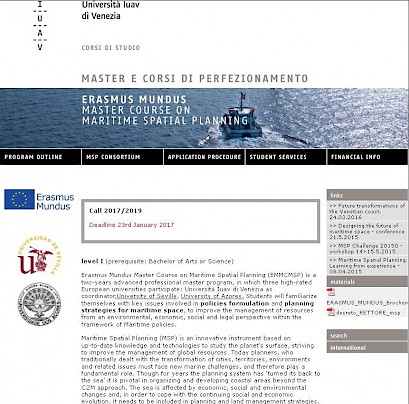 